הנחיות עבודה לעבודת החקר בנושא:חקלאות עירונית – מצעים מנותקיםעבודת החקר שתבצעו היא בנושא שינוי מדדים חיצונים (צפיפות זריעה, סוגי מצע שתילה, סוגי השקייה) על התפתחות צמח הצנונית.להקל על ריכוז נושאי החקר והגדרות ראשוניות נעזר במסמך שיתופי (טבלתgoogle docs ).  כתובת מסמך שיתופי מלווה פעילותאת כל תהליך העבודה תלוו בתיעוד באתר שניבנה עבורכם  כתובת אתר חקרשלבי העבודה:שלב א' – בחירת שאלת חקר ורקע ספרותינלמד רקע עיוני כללי קצר בכיתה (על צמחים, חשיבות הצמחים בחיינו והקשר לאורח חיים בריא).סיכום חשיבות החקר בתחום המצעים המנותקיםכל קבוצה תבצע את הניסוי בנושא שלה על פי השלבים המפורטים במסמך שלבי הכנת החקרכל קבוצה תגדיר בעזרת המורה את שאלת המחקר (יוגדרו המשתנה התלוי והבלתי תלוי – בטבלת גוגל דוקס)כל קבוצה תכין סיכום סקירת ספרות, בהתאם לשאלת החקר. תוכלו להיעזר בקישורים הבאים, כדי לבצע חיפוש מיטבי באינטרנט.קישור למסמך הערכת מידעקישור למסמך שיטות חיפוש מתקדמותשימו לב, על מקורות המידע להיות עדכניים (5 שנים אחרונות), כמו כן  יש להשתמש במקורות מידע  מאתרים מוסמכים ולא רק מויקיפדיה על סקירת הספרות לכלול ממצאי מחקרים  קודמים שנעשו באותו נושא. את תוצרי סקירת הספרות תכניס כל קבוצת תלמידים לאתר עבודת החקרשלב ב – תכנון הניסוי תכנון החקר - בחירת שיטת החקר ותכנון ניסוי.כל קבוצה תבצע ניסוי, שיתבצע בארבעה דליים. שני דליי ניסוי ושני דליי ביקורת (2 חזרות לצורך מהימנות גבוהה יותר)בנו מסמך word  המציג את תכנון הניסוי (על פי חוברת "תלקיט חקר" עמ' 24-25). מסמך זה תקשרו לאתר. שלב ג – הפקת התוצר והצגת הממצאיםהתוצר: איסוף נתונים ותיעוד הממצאים יתבצע באקסל. את קובץ האקסל תקשרו לטבלה בגוגל דוקס.את עיבוד הממצאים תציגו בעזרת גרפים באקסל.הצגת תוצאות ומסקנות החקר  - יוצגו בפוסטר מדעי (ב-publisher) ויוכנסו גם לאתר.לסיכום תבצעו משוב והערכה ותכניסו לאתרעבודה מהנה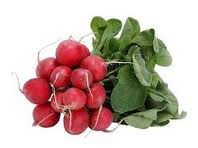 